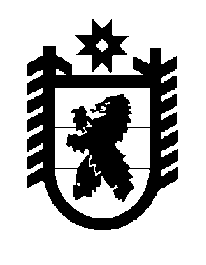 Российская Федерация Республика Карелия    ПРАВИТЕЛЬСТВО РЕСПУБЛИКИ КАРЕЛИЯРАСПОРЯЖЕНИЕ                              от  5 июня 2014 года № 315р-Пг. Петрозаводск Рассмотрев предложение Государственного комитета Республики Карелия по управлению государственным имуществом и организации закупок, учитывая постановление администрации Петрозаводского городского округа от 4 апреля 2014 года № 1670 «О приеме в муниципальную собственность Петрозаводского городского округа движимого имущества из государственной собственности Республики Карелия»,  в соответствии с Законом Республики Карелия от 2 октября              1995 года № 78-ЗРК «О порядке передачи объектов государственной собственности Республики Карелия в муниципальную собственность» передать в муниципальную собственность Петрозаводского городского округа от государственного бюджетного образовательного учреждения Республики Карелия для детей, нуждающихся в психолого-педагогической и медико-социальной помощи «Центр диагностики и консультирования» государственное имущество Республики Карелия согласно приложению к настоящему распоряжению.             ГлаваРеспублики  Карелия                                                             А.П. ХудилайненПереченьгосударственного имущества Республики Карелия, передаваемого в муниципальную собственность Петрозаводского городского округа_____________Приложение к распоряжению Правительства Республики Карелия от  5 июня 2014 года № 315р-П№ п/пНаименование имуществаКоличествоОбщая стоимость, рублей12341.Индикатор компьютерный для воспита-ния здоровой осанки, профилактики и коррекции плоскостопия по методу БОС1 штука10265,002.Индикатор компьютерный для обучения диафрагмальному дыханию и навыкам психофизиологической саморегуляции  по методу БОС (2 штуки)1 комплект8187,003.Индикатор компьютерный для обучения навыкам произвольной регуляции периферической температуры по методу БОС1 штука6547,004.Набор кабелей (7 штук)1 комплект3700,005.Набор манжет (2 штуки)1 комплект11400,006.Набор методической литературы: посо-бия (10 штук), руководство пользователя (3 штуки)1 комплект12278,007.Электроды клейкие одноразовые (250 штук)1 комплект9900,008.Генератор запахов с набором масел для ароматерапии (12 штук)1 комплект3002,009.Двухсторонняя тактильная панель «Елочка»1 штука8343,0010.Зеркальное панно «Разноцветный дождь»1 штука9990,0011.Зеркальный шар с мотором1 штука2160,0012.Интерактивная воздушно-пузырьковая трубка «Ручеек»1 штука11250,0013.Источник света для зеркального шара1 штука3330,0014.Комплекс коррекции речевых нарушений1 комплект96000,00123415.Комплект из двух акриловых зеркал для воздушно-пузырьковой трубки1 штука8820,0016.Компьютер1 штука25570,7017.Мягкая платформа для воздушно-пузырьковой трубки1 штука3780,0018.Мягкая форма «Пуфик»1 штука3500,0019.Мягкий сухой бассейн с цветными шариками1 штука17541,0020.Программное обеспечение для обучения диафрагмальному дыханию и навыкам психофизиологической саморегуляции     на 2 СD1 комплект8770,0021.Программный продукт MS Windows Professional1 штука4353,9022.Световой стол для рисования песком1 штука10683,0023.Тактильная дорожка (7 составных модулей)1 комплект10521,0024.Тактильные ячейки (комплект из 6 ячеек)1 комплект5850,0025.Терапевтическое кресло-кубик1 штука7110,0026.Фиброоптическая тактильная панель1 штука17820,0027.Комплект программного обеспечения автоматизированной психодиагностики1 комплект99750,0028.Комплект диагностический, инвентар-ный номер 0000000000022841 штука4950,00Итого425371,60